ゆうめいな　ひとUse your famous people chart to practise asking and answering the following questions with your partner.  Example:Question:	一　ばん　は　だれ　です　か。		Answer:	エヴァンス　カデル　です。			(Ichi       ban        wa       dare          desu         ka.)				        (Evans                  Cadel             desu.)		Who is number 1?								It’s Cadel Evans.Now use your lunar new year chart to find out the どし (doshi – animal sign) of 10 of these famous people.  Write their   どし in hiragana or romaji next to their photo and then practise asking and answering the following questions with your partner.  Example:Question:	エヴァンス　カデルさん　は　なに　どし　です　か。	Answer: たつ　どし　です。			      (Evans                  Cadel      san         wa       nani         doshi          desu       ka.) 			  (Tatsu       doshi        desu.)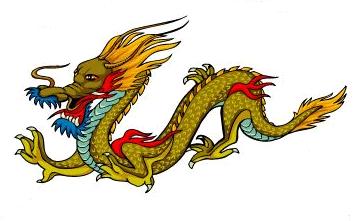 		What sign is Cadel Evans?									(He is) dragon sign.あなた　は　なに　どし　です　か。1. Cadel Evans 14/2/1977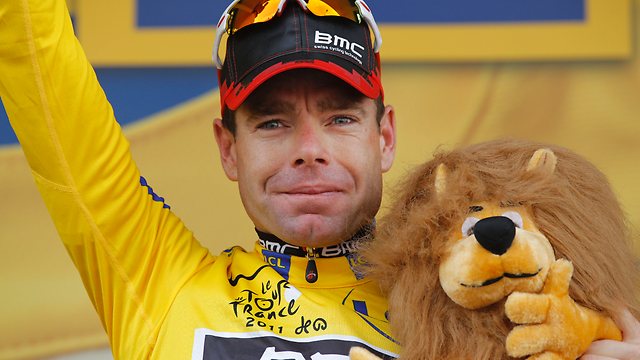 2. Julia Gillard 29/9/1961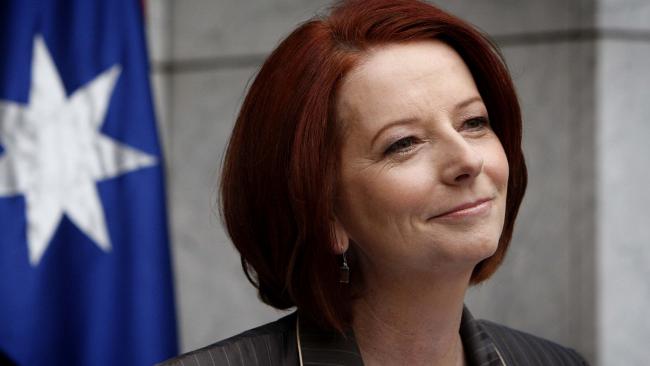 3.  Kevin Rudd 21/9/1955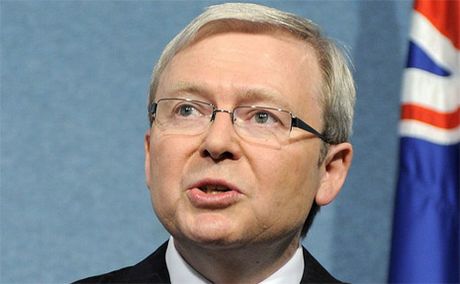 4. Bindi Irwin 24/7/1998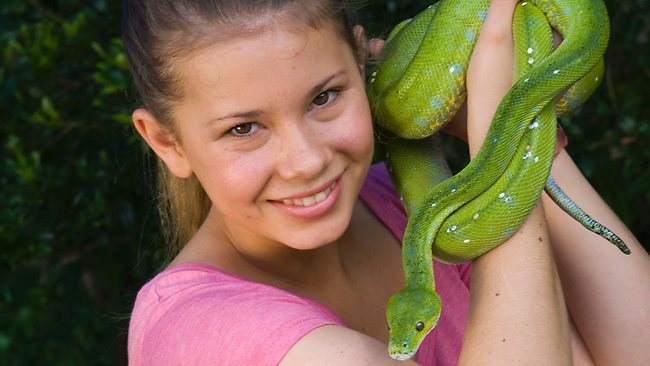 5. Quentin Bryce 23/12/1942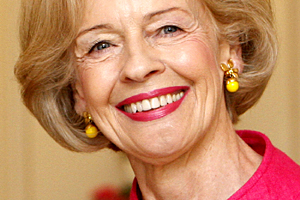 6. Dame Edna 17/2/1934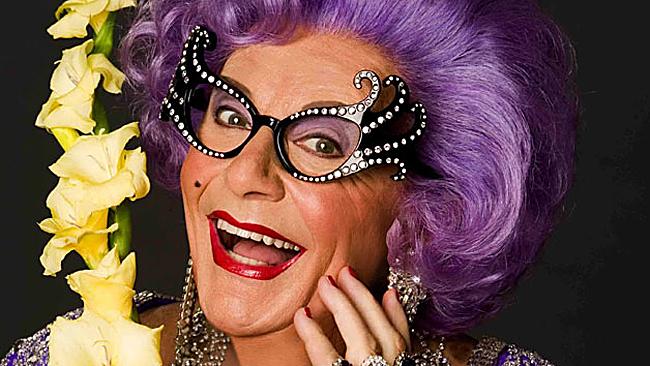 7. Hugh Jackman 12/10/1968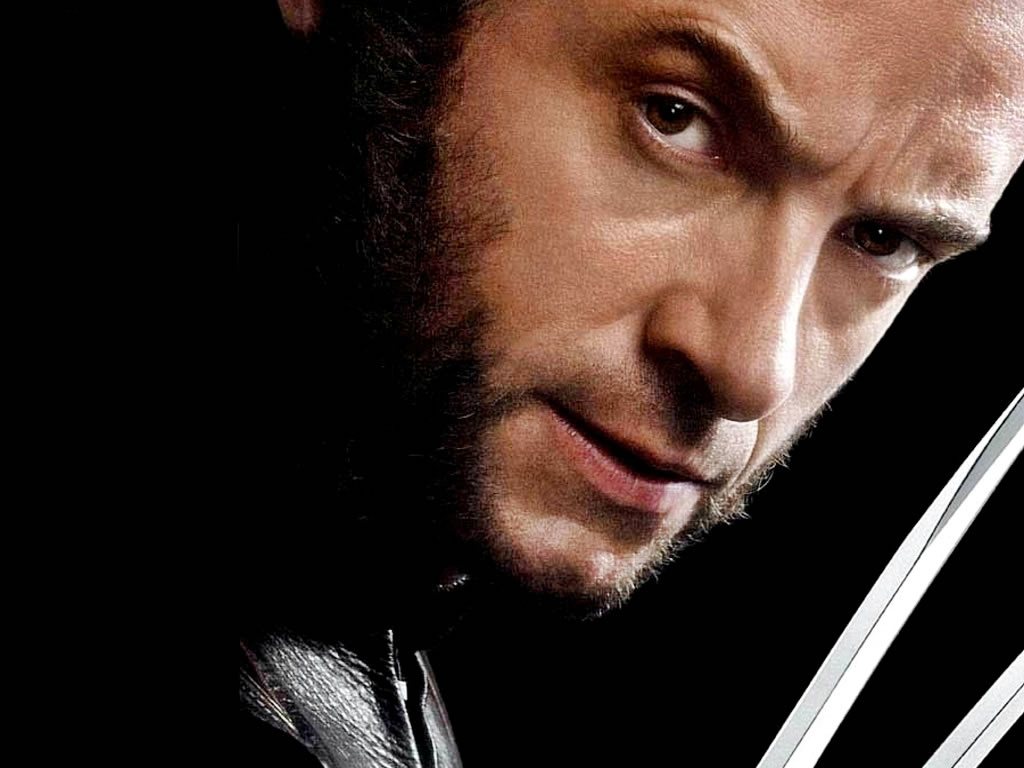 8. Rhiannon Fish 14/3/1991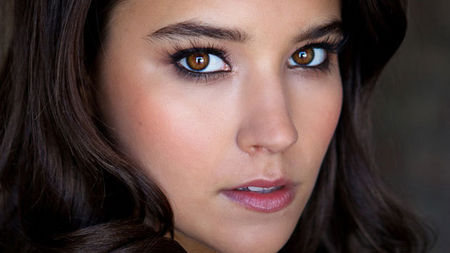 9. Josh Hutcherson 12/10/1992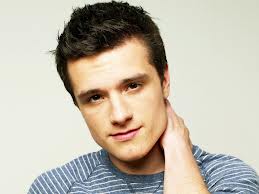 10. Nicole Kidman 20/6/1967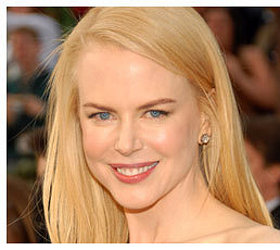 11.  Matt Smith 28/10/1982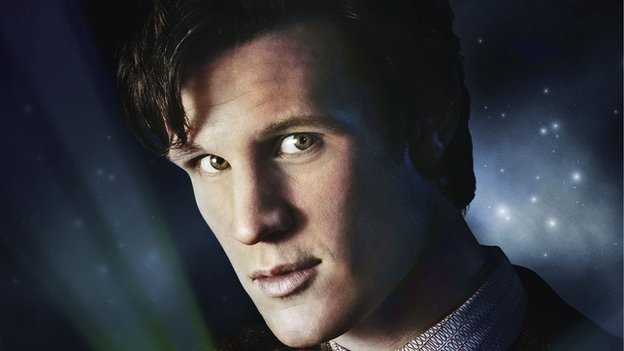 12. Samara Weaving 23/2/1992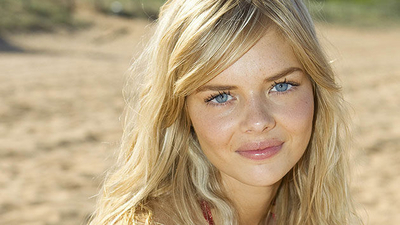 13. Michael Gambon 19/10/1940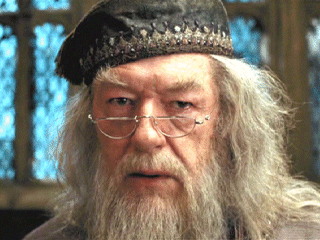 14. Emma Watson 15/4/1990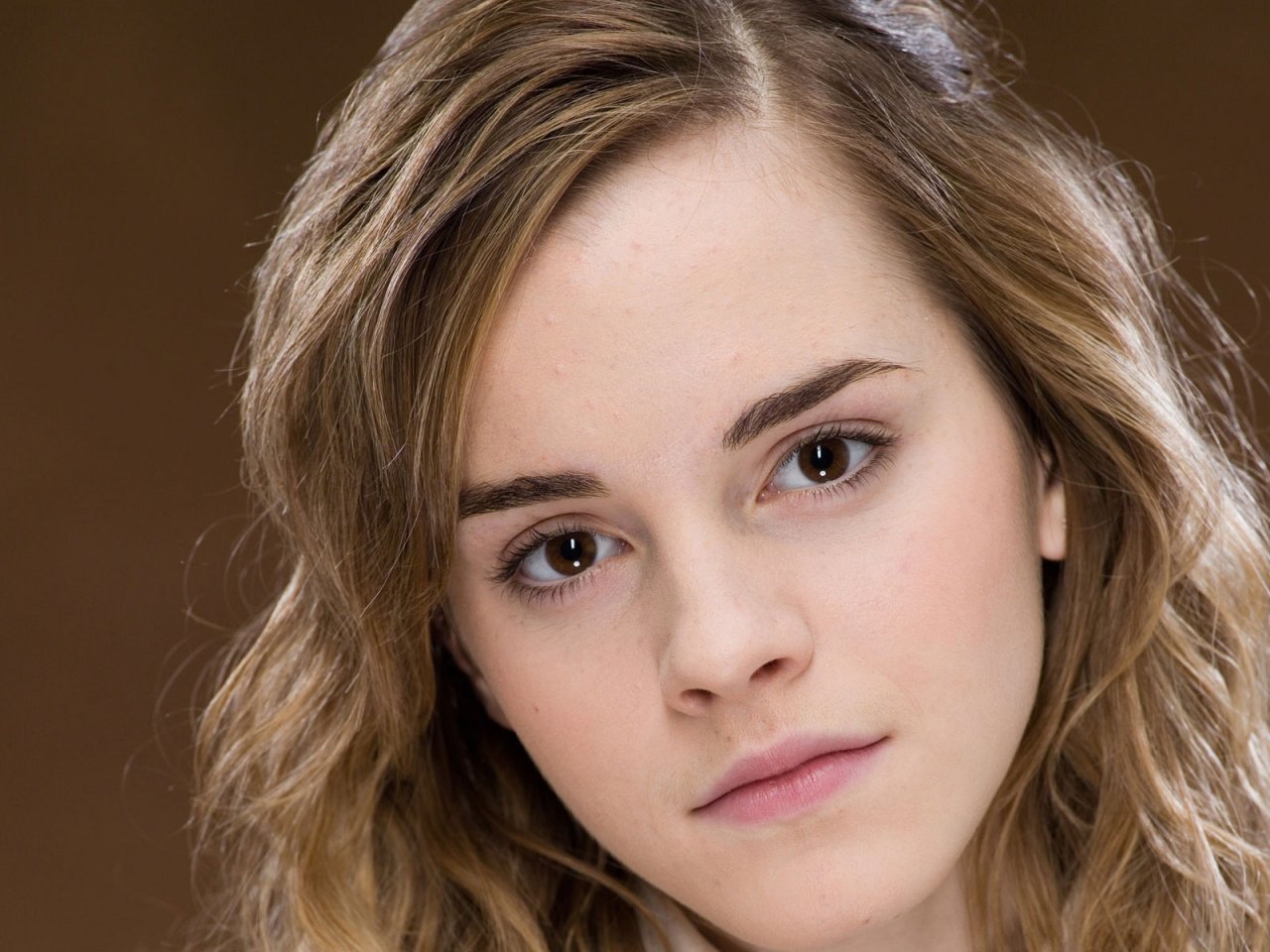 15. Robert Pattinson 13/5/1986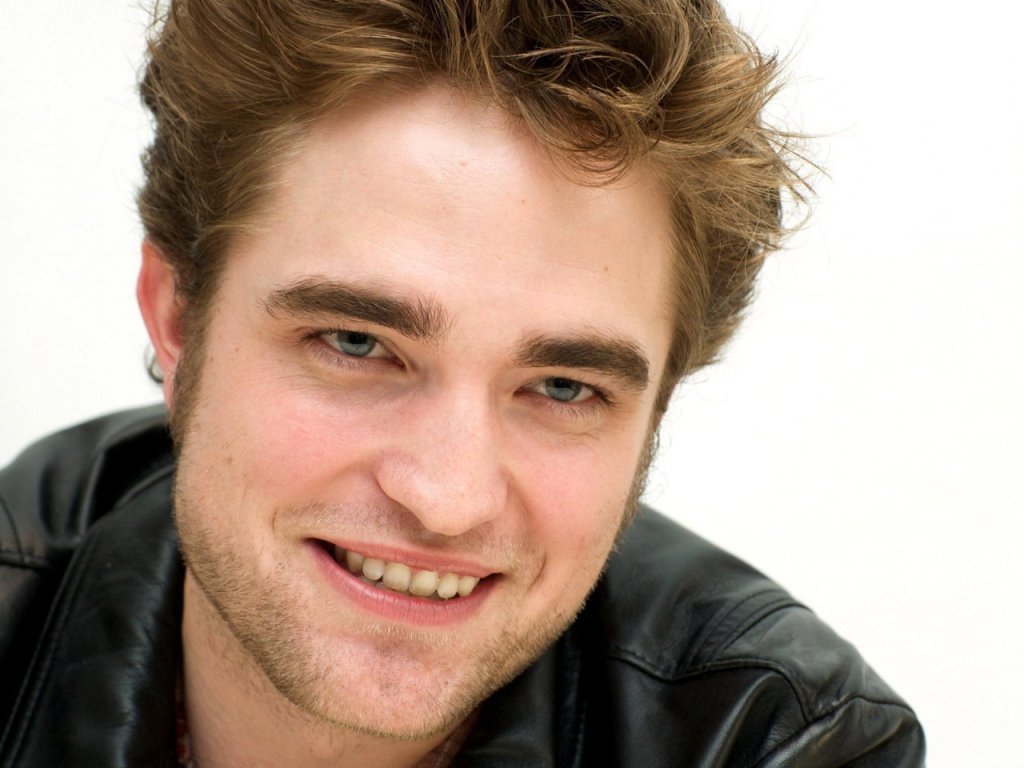 16. Samantha Jade 18/4/1987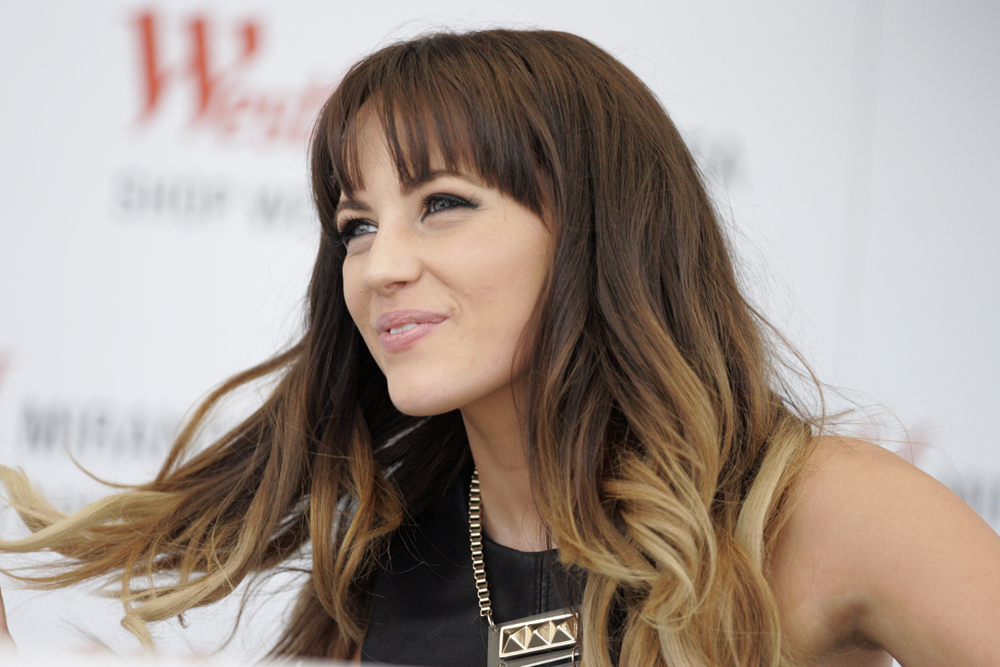 17.  PSY 31/12/1977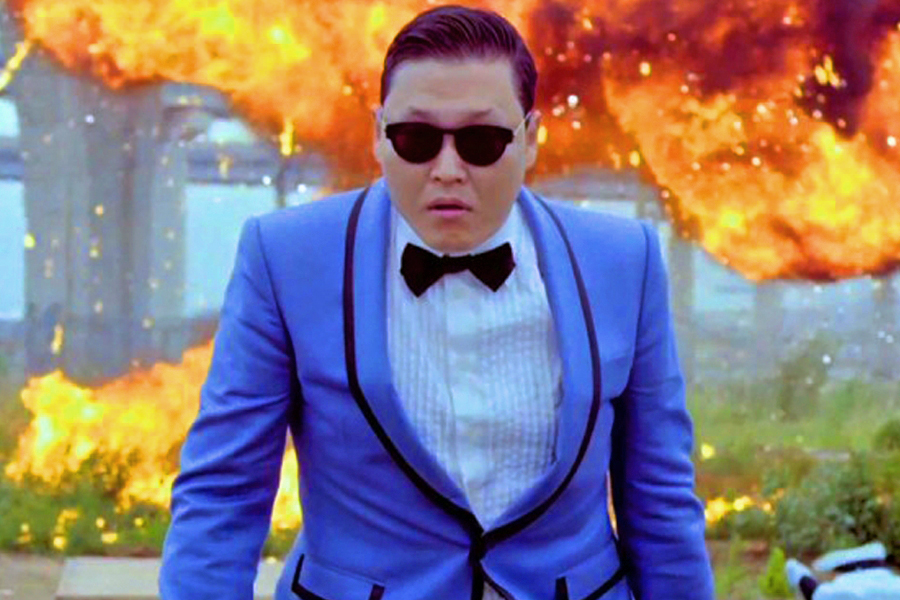 18.  Ke$ha 1/3/1987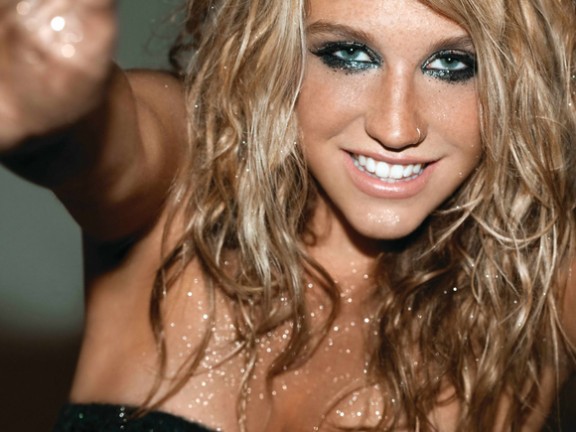 19.  Will.i.am 15/3/1975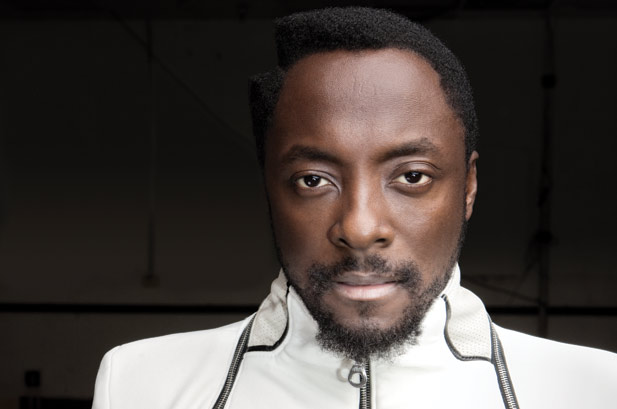 20.  Rihanna 20/2/1988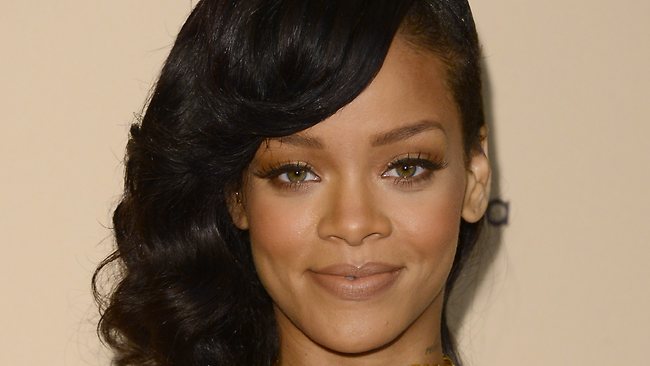 21. Skrillex 15/1/1988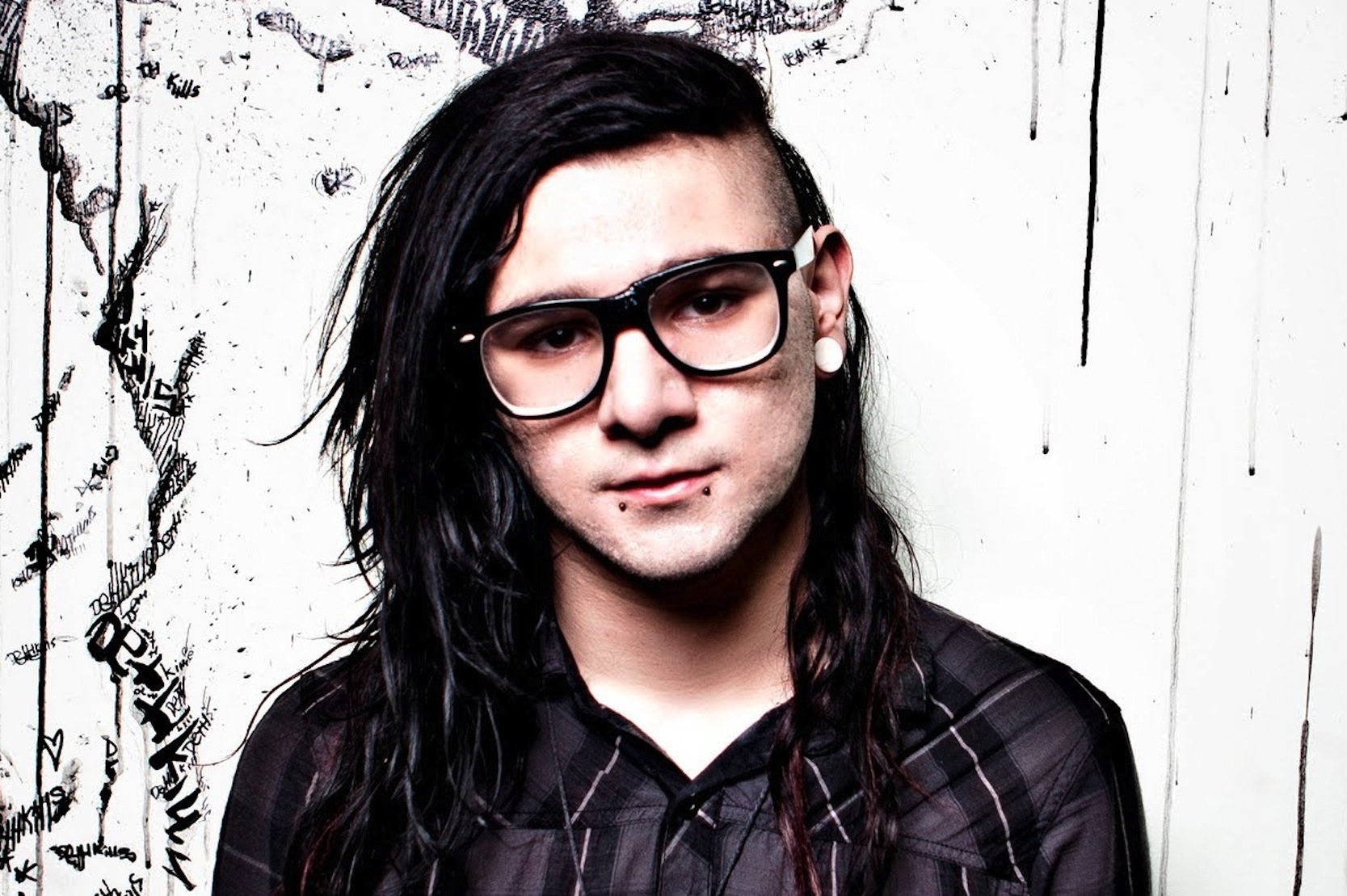 22.  Miley Cyrus 23/11/1992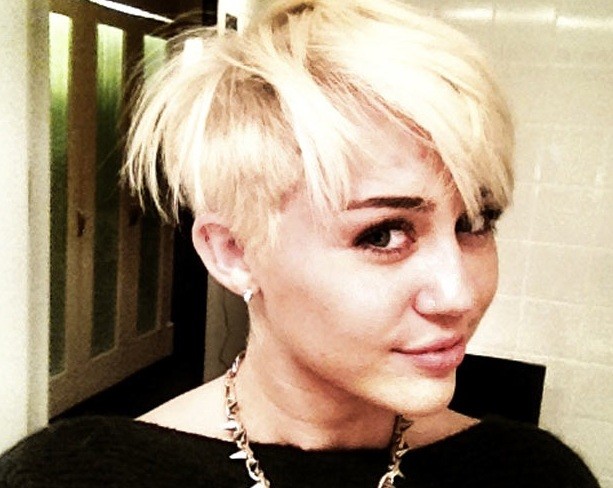 23. Harry Styles 1/2/1994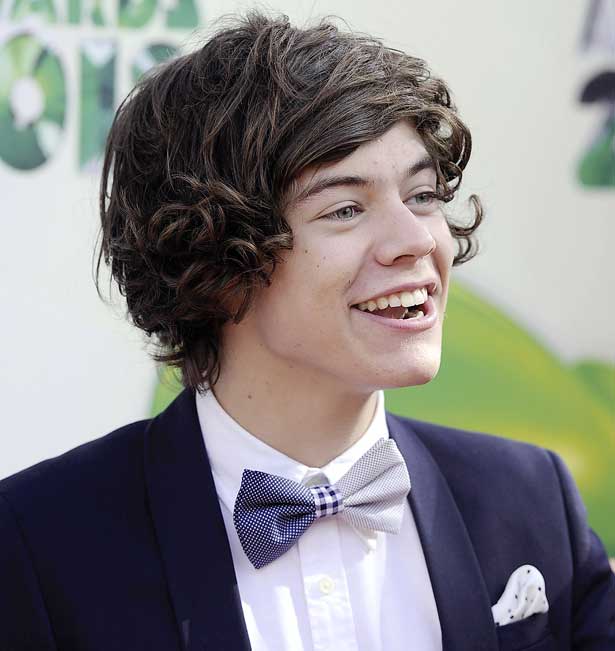 24.  Taylor Swift 13/12/1989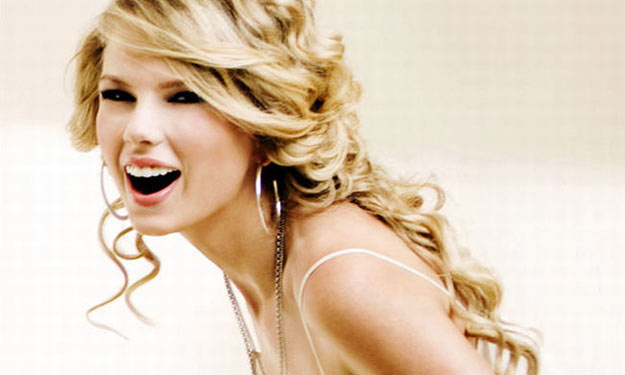 25.  Justin Bieber 1/3/1994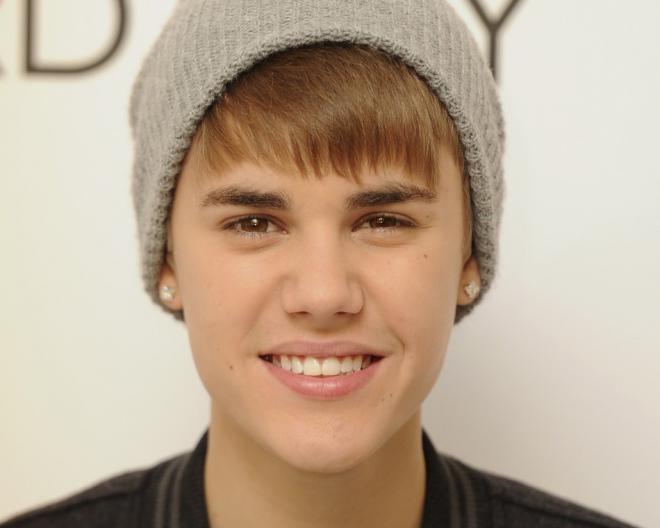 ~ばん     number __なに      whatうさぎ      rabbitさる         monkeyは        ha, as topic particle                        says ‘wa’どし      signたつ         dragonとり        rooster  *だれ     whoねずみ   ratへび         snakeいぬ        dogです      = is/am/are depending                         on the sentenceうし      cowうま         horseいのしし  boarか         question particleとら      tigerひつじ      sheep